Žádost o vrácení/výměnu zboží - NEVIX Cyklosport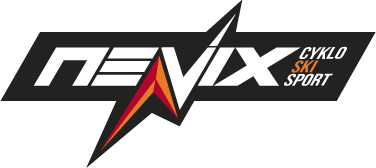 V .................................................. dne ...................................................... Vážený prodejce, dne …........................................ jsem ve Vaší prodejně Nevix cyklosport nebo Eshopu (Nevix.cz) zakoupil(a) zboží: …............................................................................................................., které bych chtěl(a) vrátit. Zboží vracím z důvodu*: NEVYHOVUJÍCÍ VELIKOSTI / NEVYHOVUJÍCÍ FUNKCE. Tímto tedy prosím o*: VÝMĚNU ZA ZBOŽÍ** …................................................................................/ VRÁCENÍ PENĚZ. *Nehodící se škrtněte ** V případě výměny napište za jaký typ zboží vyměnit. Podpis: ......................................................... (vlastnoruční podpis) Přílohy: kupní doklad a záruční listV případě nejasností nás neváhejte kontaktovat na telefon: 733 610 240, nebo na emailu: info@nevix.cz